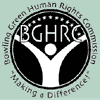 The 2018 Bowling Green Human Rights Commission 26th Annual “Women of Achievements Awards” Nomination Information of HonoreesNEVERTHELESS SHE PRESISTED: Honoring Women Who Fought all Forms of Discrimination Against Women    Women's History Month annually highlights contributions of women to events in history and in contemporary society.  As we celebrate the 26th anniversary of our “Women of Achievement Awards,” we declare this our year to stand even stronger than we have in the past.  The 2018 Honorees represent many diverse backgrounds, each having made her mark in different fields.  Additionally, the work and influence of each Honoree has made a profound and positive impact in our community and has paved the way for generations of women to follow.   _____________________ INSTRUCTIONS _____________________Please submit a photo headshot of the Honoree and a biography that includes the following information:  Identify Honoree’s outstanding accomplishments in field of work or community serviceDescribe how Honoree promotes and advocates civil and human rights for all citizensExplain how Honoree exemplifies integrity, unselfishness and compassionTo be eligible:Honoree must reside, be employed or demonstrate significant community service in Warren CountyHonoree must not have received recognition by BGHRC in the past 5 years.  Honoree Nomination form and photo must be submitted to: BGHRC, 491 Double Springs Rd. Bowling Green, KY 42101 (PLEASE NOTE: Only information provided with the Nomination Form will be considered when Honorees are evaluated for “The Woman of the Year.”)DEADLINE FOR BIOGRAPHICAL INFORMATION AND HEADSHOT FEB. 16, 2018. A headshot photo MUST accompany nomination form (for multimedia presentation). Nomination forms without a photo will not be accepted.______________________________________________________________________________________________________HONOREE’S LEGAL NAME: __________________________________________________________ADDRESS: ________________________________________________________________________EMAIL: _______________________________________PHONE: _____________________________ NAME OF PERSON NOMINATING HONOREE: ___________________________________________ADDRESS_________________________________________________________________________EMAIL: _______________________________________PHONE: _____________________________ 